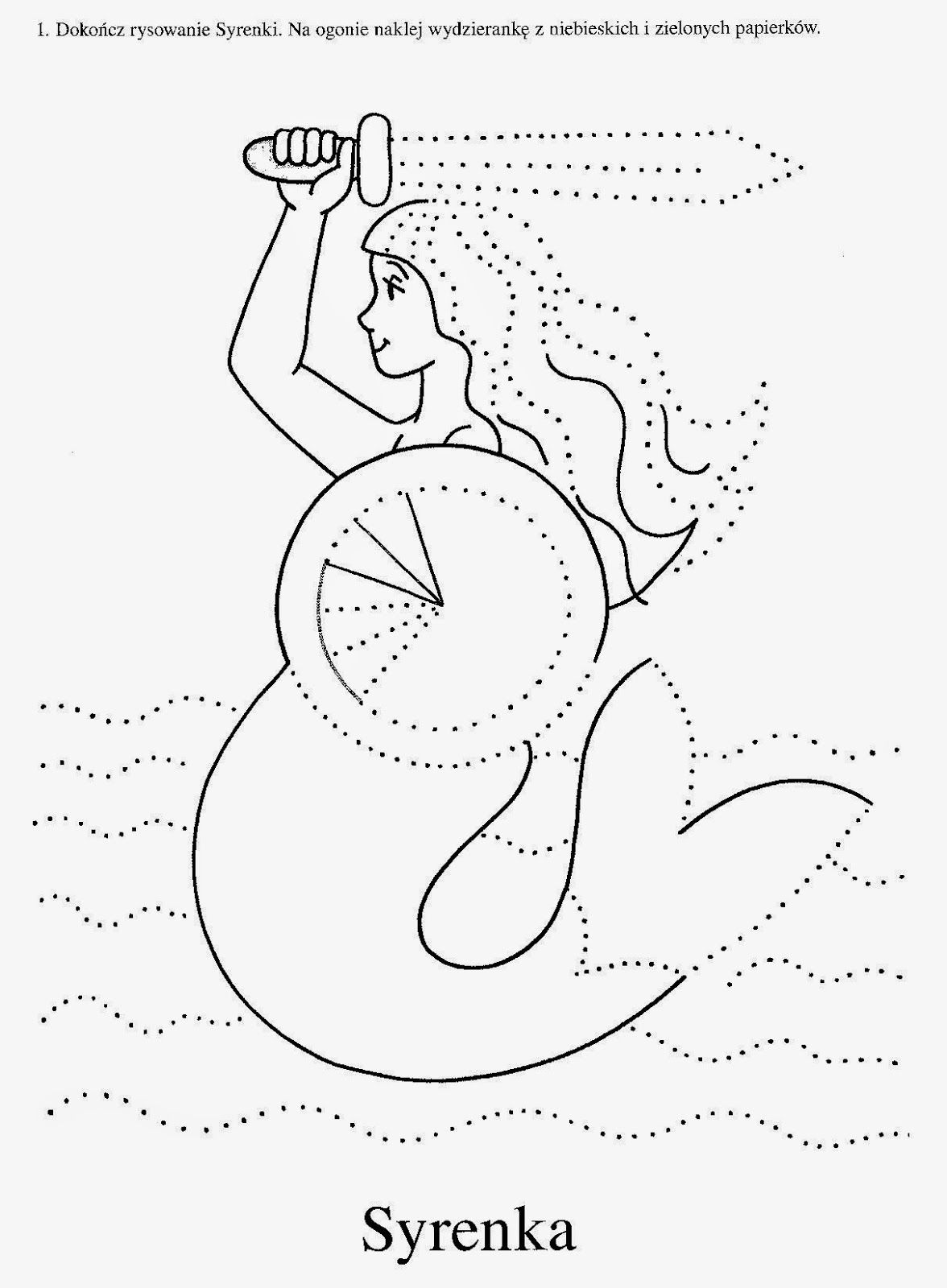 Tylko łączymy kropki i kolorujemy.